sOctober 3, 2016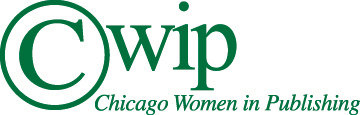 FOR IMMEDIATE RELEASEContact: Taylor Alcantar, CWIP Director of MarketingPhone: 773-827-1076E-mail: Marketing@cwip.org; website: www.cwip.orgChicago Women in Publishing (CWIP) Presents: CWIP Mentorship Program Public EventHave questions about breaking into any part of the publishing industry? Want to change course, but not sure about your options? Or do you have experience you'd be willing to share with fellow or aspiring publishing professionals? Consider being a part of the Chicago Women in Publishing (CWIP) Mentorship Program.To learn more, join us on October 20th for our annual Mentorship Program Public Event. While you must be a member to sign up for the Mentorship Program, this event is free and open to the public. We encourage anyone interested to attend, and take full advantage of this opportunity to network and learn more about what CWIP’s Mentorship Program has to offer! When: Thursday, October 20, 6:00 to 8:00 p.m.Where:404 Wine Bar2852 N Southport Ave 
Chicago, IL 60657Parking options: Metered Parking is available along Lincoln Ave. Public Transportation: Near Diversey brown lineRegistration: Register online here.Cost:  This event is free and open to the public. Appetizers will be served and a cash bar will be available.For more information about Chicago Women in Publishing (CWIP), visit www.cwip.orgTo learn more about our Mentorship Program, visit http://www.cwip.org/mentorship/